СЕВЕРО-КАВКАЗСКИЙ ФЕДЕРАЛЬНЫЙ УНИВЕРСИТЕТ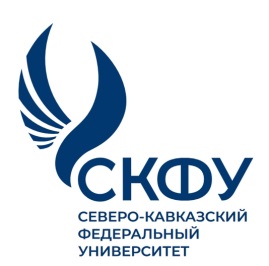 Институт наук о ЗемлеПриглашаем учеников 6 – 11 классов к участиюв Открытой олимпиаде СКФУ среди школьников«45 параллель» по географии, которая входит в перечень РСОШ (Российский совет олимпиад школьников, https://rsr-olymp.ru/) Призеры и победители очного этапа олимпиады:1) получившие 75 и более баллов по ЕГЭ по географии, смогут поступить без вступительных испытаний в вузы России, в т. ч. в СКФУ, на направления подготовки с ЕГЭ по этому предмету;2) получат 10 баллов по профильному предмету при поступлении в СКФУ.Участник открытой олимпиады СКФУ«45 параллель» получит 3 балла по профильному предмету при поступлении в СКФУ.ИНСТРУКЦИЯ ПО УЧАСТИЮ В ОЛИМПИАДЕОткрытая олимпиада СКФУ «45 параллель» по географии проводится в два этапа: отборочный (заочный) этап и очный этап.Отборочный этап в онлайн-форме проводится по всем предметам на портале олимпиадного движения СКФУ http://olymp.ncfu.ru/olympiad/parallel в период с:с 30 октября 2021 г. по 30 января 2022 года.Для участия в первом (отборочном) этапе олимпиады СКФУ «45 параллель» вам необходимо:1. Зайдите по ссылке http://olymp.ncfu.ru/olympiad/parallel, выбрать опцию «Открытая олимпиада СКФУ «45 параллель».2. Выберите в списке интересующую Вас олимпиаду.3. Войдите в систему, если Вы уже зарегистрированы. 4. Если Вы в первый раз на сайте, пройдите процедуру регистрации, нажав «Создать учетную запись» в правой части поля. 5. После создания Вашей учетной записи на указанный Вами адрес электронной почты сразу же будет отправлено письмо. Пройдите по указанной в нем ссылке. Учетная запись будет подтверждена, и Вы сможете войти в систему. 6. В любое удобное для вас время войдите в систему, выберите олимпиаду и пройдите отборочный этап. Участники, успешно прошедшие первый (отборочный) этап олимпиады СКФУ «45 параллель» будут приглашены к участию во втором (заключительном) этапе, который состоится 12 марта 2022 г.По всем вопросам звоните по телефонам: 8(8652)33-01-45, 8-918-780-79-77, 8-905-496-26-10пишите на E-mail: INST.EARTH@NCFU.RU 